　　年　　月　　日一般財団法人会津若松観光ビューロー　宛鶴ヶ城　芝地利用申請書申請者：　　　　　　　　　　　　　　　　住　所：　　　　　　　　　　　　　　　　連絡先　TEL：（　　　　）　　　　　　　　　FAX：（　　　　）　　　　　　　　鶴ヶ城の芝地を利用したいので下記の通り申請します。なお、芝地利用の注意事項を守り利用します。芝地利用について市の行事・イベントが入っている場合にはご利用をお断りする場合があります。仮設物の設置はできません。許可書は発行致しませんので予めご了承ください。芝地利用の注意事項をよく読んでご利用ください。～　芝地利用の注意事項　～鶴ヶ城公園は、多くの皆様に愛され、利用されている場所です。ご利用当日は、下記の事項をよく読んでご利用ください。記利用当日は、現地へ一番早く着いた関係者が必ず入場券売り場窓口へ一声かけてから、芝地の中にお入りくださるようお願いします。当日は他の利用者もいますので、芝地の占有や、他の利用者を排除するような行為は出来ません。仲良くご利用ください。芝を傷める行為、運動は禁止です。
（かけっこ・ボール投げ等はご遠慮ください。）犬や動物は、芝地に入れないでください。芝地の中に、石（小石）を持ち込まないようお願いします。
（芝刈り作業時の事故防止のため）ゴミは、必ずお持ち帰りをお願いします。係員の指示に従ってください。お帰りの際は、終了したことを入場券売り場へ一声かけてください。若松城管理事務所一般財団法人会津若松観光ビューロー担当：公園管理課TEL：0242-27-4005　FAX：27-4012鶴ヶ城案内図（芝地利用エリア）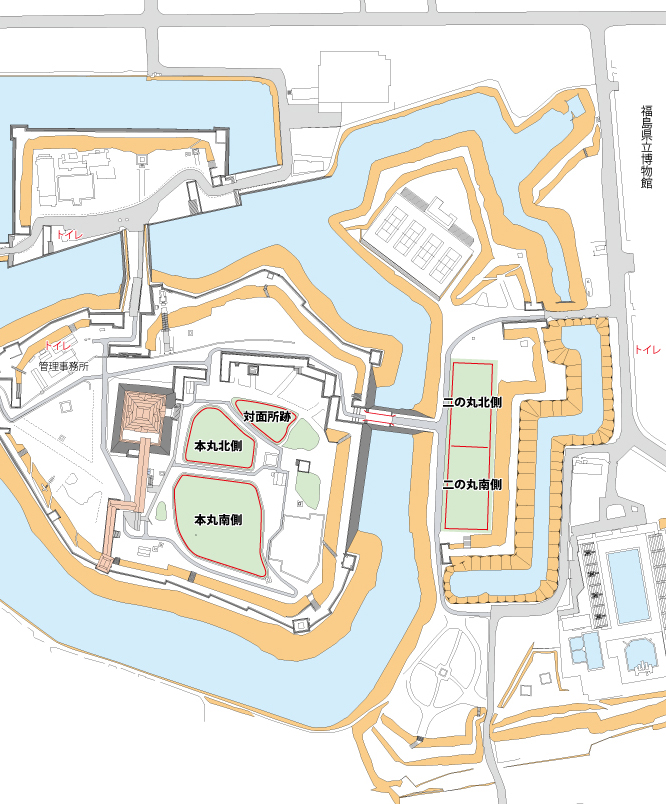 利用希望日年　　　月　　　日（　　　）利用団体（申請者と同じ場合は、記入不要）利用人数幼児･児童･生徒　　　　人　　　引率･その他　　　　人利用時間時　　　　～　　　　時　　　まで現場責任者　　　　　　　　　携帯　　　　－　　　　－　　　　　　希望芝地本丸（　南側　・　北側　・　対面所跡　）・二の丸（　全面　・　南側　・　北側　）・どこでもよい天守閣入場入場する　　・　　入場しない